SAKA TEST SİSTEMİNDE SONUÇ RAPORU ÇIKTISININ VERİLMESİ İŞİNE geçmemiz gerekiyor. Firma panelindeki test süreç ekranına ( https://test.sakatestsistemi.com/Firmapaneli/testSurecEkrani ) en sağa bir sütun açarak testi tamamlayan kişiler için Rapor İndir butonu ekleyerek raporu aldırabiliriz. Rapor için Açıklamalar: 1- Aşağıda rapor çıktısı formatı bulunmaktadır.      a)Testini tamamlayan bir kişi için rapor otomatik olarak oluşacak.      b)Bu raporda sağ üstteki Rapor Tarihi / Kayıt No: kısmına rapor oluşturulma tarihi ve rapor idsi yazdırılacak.     c)Kişi bilgileri test oluşturulurken girilen bilgilerden çekilecek.      d)Raporda yer alan aşağıdaki sorular Kişi bilgilerinde Eğitim Durumu : Ehliyetin verildiği yer :Belge numarası ve tarihi :  Ehliyet sınıfı : Kullandığı cihaz ve protezler :       bizim firmapanelinde test oluşturma ekranında alınan kişi bilgileri kısmında yok, o alanındaki kişi bilgileri sorularına eklenecek ve rapora çekilecek.     e)Ana Fotoğraf ilk teste başlamada çekilen fotoğraf olacak.      f)Onun altındaki 3 fotoğraf alanında kişi testteyken random 3 farklı zamanda 3 fotoğraf çekilip onlar gösterilecek. altlarında fotoğraf çekim tarihi ve saati yazacak.      g)Raporda kişisel bilgilerin hemen altındaki EHLİYET İADESİNE YÖNELİK ( M ADDE 79 ) T İCARİ TAŞIMACILIĞA YÖNELİK ( MAD DE 34-E ) işaretlemesi bizim test oluşturma ekranında işaretlendiği şekilde rapora işaretlenecek.SINAV NOT SİSTEMİ KİŞİLİK Rapordaki KİŞİLİK bölümünün altındaki 5 başlık için notlama yapılacaktır. 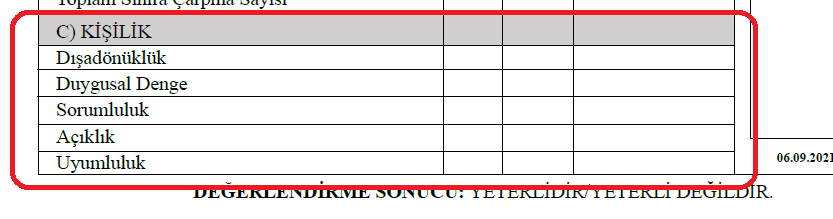 Şu an halihazırda kişilik envanteri testinde soru puanları ve sorunun hangi kategoriye ait olduğu girilebilmektedir. Bu değerleri kullanarak notları yazdıracağız. Aşağıdaki tablodaki PUAN sütununda örneği belirtildiği gibi Kişi örneğin dışa dönüklülük seçili olan sorulardan işaretlediği şıkların Toplam puanı raporun PUAN hücresine yazdırılacaktır. Her kategorinin puan toplamı ayrı ayrı yazılacaktır. Aşağıdaki tabloda belirtildiği gibi NORM sütununa kişinin aldığı puan, norm değerinde hangi aralığa karşılık geliyorsa o norm değeri ilgili hücreye yazılacaktır. Mesela ben sorumluluktan 15 aldıysam bunun norm değeri “19 ve altı” şeklinde belirtilecektir. Aşağıdaki tabloda belirtildiği gibi PERFORMANS DÜZEYİ sütununa kişinin aldığı puan, norm değerinde hangi aralığa karşılık geliyorsa ve o norm değeri de hangi düzeye karşılık geliyorsa ilgili hücreye yazılacaktır. Mesela ben sorumluluktan 15 aldıysam bunun norm değeri “19 ve altı” şeklinde olduğu için “ Ortalamanın çok altı” şeklinde yazılacaktır. SÜREKLİ GÖRSEL ALGI ve BELLEK TESTİÖncelikle yönetici ekranında Sürekli Görsel Algı ve Bellek Testi (GABT) soru ekleme alanına her bir soru için aşağıdaki seçim opsiyonunun eklenmesi gerekiyor ki sınava girenin verdiği yanıtı ölçebilelim.  İlk Defa Görünen  İkinci Defa GörünenTest ekranında kişinin iki şıklı bir cevap opsiyonu bulunuyor. Eğer panelde İlk defa görünen işaretli bir soruya ilk defa görüyorumu işaretlerse doğru yapmış olur veya diğer şık için de aynı. Paneldekİ işaretlemeden farklı bir cevap verirse yani ikinci defa görünen işaretli bir soruya ilk defa görüyorumu tıklarsa yanlış cevap olacaktır. Bu sınavda sonuçların alınması için öncelikle kişinin yaşı tespit edilmelidir. Doğum tarihine göre yaş zaten belli. Sonra kişinin mezuniyet durumu kontrol edilmelidir. PUAN sütununa kişinin testten aldığı toplam doğru cevap sayısı yazılacaktır. Aşağıdaki norm tablosuna göre (tabloda yaş ve eğitim durumuna göre bir kişinin alabileceği notun NORM karşılıklerı belirtilmiştir.) kişinin aldığı notun karşılığı olan NORM değeri NORM sütununa yazılacaktır.  Örneğin 18 yaşında ve ilkokul mezunu bir kişi bu testten 12 aldıysa 16 ve altı yazılacaktır.Aşağıdaki tabloda belirtildiği gibi PERFORMANS DÜZEYİ sütununa kişinin aldığı puan, norm değerinde hangi aralığa karşılık geliyorsa ve o norm değeri de hangi düzeye karşılık geliyorsa PERFORMANS DÜZEYİ hücresine yazılacaktır. Örneğin 18 yaşında ve ilkokul mezunu bir kişi bu testten 12 aldıysa 16 ve altı norm değerinin performans düzeyi karşılığı olan Yetersiz olarak belirtilecektir. 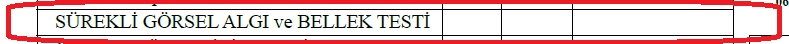 GÖRÜŞ AÇISI EN SONTEPKİ HIZI EN SONKİŞİLİK ÖRNEK PUANNORMPERFOMANS DÜZEYİDışa Dönüklük1919 ve altıOrtalamanın çok altıDuygusal Denge4240-45Ortalamanın çok üstüSorumluluk2625-31OrtalamaAçıklık3532-39Ortalamanın üstüUyumluluk2220-24Ortalamanın altıSürekli Görsel Algı ve Bellek Testi (Max:30)18-25 yaş arası18-25 yaş arası18-25 yaş arası26-45 yaş arası26-45 yaş arası26-45 yaş arası46 yaş ve üzeri46 yaş ve üzeri46 yaş ve üzeriPERFORMANS DÜZEYİİlkokulOrtaokul-LiseÜniversiteİlkokulOrtaokul-LiseÜniversiteİlkokulOrtaokul-LiseÜniversiteYetersiz16 ve altı18 ve altı19 ve altı16 ve altı17 ve altı18 ve altı15 ve altı16 ve altı17 ve altıDüşük17-1919-2120-2217-1818-1919-2016-1717-1818-19Orta20-2222-2423-2519-2120-2221-2318-2019-2120-22Yüksek23-2525-2726-2822-2423-2524-2621-2322-2423-25Üstün26 ve üstü28 ve üstü29 ve üstü25 ve üstü26 ve üstü27 ve üstü24 ve üstü25 ve üstü26 ve üstü